Candidaţi admiși din SCOALA GIMNAZIALA "NICHITA STANESCU" BAIA MARE Judeţul MARAMURES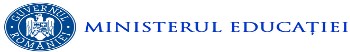 Tipărit de: OP_MM_CI_2461101113_1Nr. CrtCod candidatLiceul unde este admisNivel / formă de învățământProfilSpecializare / limba de predareMedia AdmitereMedia EvaluareMedia V- VIII1MM8511606COLEGIUL NATIONAL "VASILE LUCACIU" BAIA MARELiceal / ZiUmanistFilologie / Limba română9,759,759,932MM8506794COLEGIUL NATIONAL "VASILE LUCACIU" BAIA MARELiceal / ZiRealŞtiinţe ale Naturii / Limba română9,629,629,963MM8525916COLEGIUL NATIONAL "VASILE LUCACIU" BAIA MARELiceal / ZiRealMatematică-Informatică/ Limba română / Limba engleză9,629,629,924MM8517640COLEGIUL NATIONAL "VASILE LUCACIU" BAIA MARELiceal / ZiRealMatematică-Informatică/ Limba română / Limba engleză9,579,579,935MM8526479COLEGIUL NATIONAL "GHEORGHE SINCAI" BAIA MARELiceal / ZiUmanistŞtiinţe Sociale / Limba română9,529,529,766MM8961235COLEGIUL NATIONAL "GHEORGHE SINCAI" BAIA MARELiceal / ZiRealŞtiinţe ale Naturii / Limba română / Limba engleză9,509,509,977MM11174277COLEGIUL NATIONAL "GHEORGHE SINCAI" BAIA MARELiceal / ZiUmanistŞtiinţe Sociale / Limba română9,209,209,968MM8517034COLEGIUL NATIONAL "VASILE LUCACIU" BAIA MARELiceal / ZiUmanistFilologie / Limba română9,159,159,529MM8526242COLEGIUL NATIONAL "VASILE LUCACIU" BAIA MARELiceal / ZiRealŞtiinţe ale Naturii / Limba română9,029,029,8610MM8791680COLEGIUL NATIONAL "VASILE LUCACIU" BAIA MARELiceal / ZiRealŞtiinţe ale Naturii / Limba română8,878,879,7311MM8500694COLEGIUL NATIONAL "GHEORGHE SINCAI" BAIA MARELiceal / ZiRealŞtiinţe ale Naturii / Limba română / Limba engleză8,778,779,9012MM8526733COLEGIUL NATIONAL "VASILE LUCACIU" BAIA MARELiceal / ZiUmanistFilologie / Limba română8,778,779,7613MM8831517COLEGIUL NATIONAL "GHEORGHE SINCAI" BAIA MARELiceal / ZiUmanistŞtiinţe Sociale / Limba română8,758,759,7514MM8637064COLEGIUL NATIONAL "MIHAI EMINESCU" BAIA MARELiceal / ZiUmanistŞtiinţe Sociale / Limba română8,758,759,7015MM8527398COLEGIUL NATIONAL "GHEORGHE SINCAI" BAIA MARELiceal / ZiRealMatematică-Informatică/ Limba română8,758,759,3716MM8526987COLEGIUL NATIONAL "MIHAI EMINESCU" BAIA MARELiceal / ZiUmanistFilologie  /   Limba română / Limba engleză8,478,479,6617MM8457756LICEUL TEORETIC "EMIL RACOVITA" BAIA MARELiceal / ZiRealŞtiinţe ale Naturii / Limba română8,458,459,7818MM7902935LICEUL TEORETIC "EMIL RACOVITA" BAIA MARELiceal / ZiRealŞtiinţe ale Naturii / Limba română8,408,409,0619MM10315388COLEGIUL NATIONAL "MIHAI EMINESCU" BAIA MARELiceal / ZiUmanistFilologie / Limba română8,258,259,1220MM8528004LICEUL TEORETIC "EMIL RACOVITA" BAIA MARELiceal / ZiRealŞtiinţe ale Naturii / Limba română8,228,229,7521MM8638604LICEUL TEORETIC "EMIL RACOVITA" BAIA MARELiceal / ZiRealŞtiinţe ale Naturii / Limba română8,078,079,3622MM8820895COLEGIUL NATIONAL "MIHAI EMINESCU" BAIA MARELiceal / ZiUmanistFilologie / Limba română / Limba germană8,008,009,7723MM8510781COLEGIUL ECONOMIC "NICOLAE TITULESCU" BAIA MARELiceal / ZiServiciiEconomic / Limba română7,907,909,4024MM8484919COLEGIUL ECONOMIC "NICOLAE TITULESCU" BAIA MARELiceal / ZiServiciiEconomic / Limba română7,877,879,6025MM8835077LICEUL TEORETIC "EMIL RACOVITA" BAIA MARELiceal / ZiRealŞtiinţe ale Naturii / Limba română7,877,879,2726MM8642181COLEGIUL ECONOMIC "NICOLAE TITULESCU" BAIA MARELiceal / ZiServiciiEconomic / Limba română7,877,878,7527MM8831293COLEGIUL NATIONAL "MIHAI EMINESCU" BAIA MARELiceal / ZiUmanistFilologie / Limba română / Limba germană7,807,809,4328MM8819818COLEGIUL NATIONAL "MIHAI EMINESCU" BAIA MARELiceal / ZiUmanistFilologie / Limba română / Limba germană7,757,759,2429MM8505369COLEGIUL ECONOMIC "NICOLAE TITULESCU" BAIA MARELiceal / ZiServiciiEconomic / Limba română7,757,758,7330MM8463062LICEUL TEORETIC "EMIL RACOVITA" BAIA MARELiceal / ZiServiciiTurism şi alimentaţie / Limba română7,627,628,8331MM8520817COLEGIUL ECONOMIC "NICOLAE TITULESCU" BAIA MARELiceal / ZiServiciiEconomic / Limba română7,557,559,2732MM8504792COLEGIUL ECONOMIC "NICOLAE TITULESCU" BAIA MARELiceal / ZiServiciiEconomic / Limba română7,557,558,4233MM8836746COLEGIUL NATIONAL "MIHAI EMINESCU" BAIA MARELiceal / ZiUmanistFilologie / Limba română / Limba germană7,177,179,5934MM8642842COLEGIUL ECONOMIC "NICOLAE TITULESCU" BAIA MARELiceal / ZiServiciiComerţ / Limba română6,926,929,1835MM7913699SEMINARUL TEOLOGIC LICEAL "SF. IOSIF MARTURISITORUL" BAIA MARELiceal / ZiRealŞtiinţe ale Naturii / Limba română6,706,708,9936MM8501482COLEGIUL TEHNIC "GEORGE BARITIU" BAIA MARELiceal / ZiTehnicElectronică automatizări / Limba română6,626,627,9637MM7914277SEMINARUL TEOLOGIC LICEAL "SF. IOSIF MARTURISITORUL" BAIA MARELiceal / ZiRealŞtiinţe ale Naturii / Limba română6,456,458,7838MM8791942COLEGIUL TEHNIC "GEORGE BARITIU" BAIA MARELiceal / ZiTehnicElectronică automatizări / Limba română6,456,458,4639MM8504149COLEGIUL TEHNIC "GEORGE BARITIU" BAIA MARELiceal / ZiTehnicElectronică automatizări / Limba română6,306,308,5540MM10408616COLEGIUL TEHNIC "GEORGE BARITIU" BAIA MARELiceal / ZiTehnicElectronică automatizări / Limba română6,176,179,3741MM8830934SEMINARUL TEOLOGIC LICEAL "SF. IOSIF MARTURISITORUL" BAIA MARELiceal / ZiRealŞtiinţe ale Naturii / Limba română5,725,728,5942MM8375659COLEGIUL TEHNIC "ANGHEL SALIGNY" BAIA MARELiceal / ZiTehnicMecanică / Limba română5,725,728,5443MM8491532COLEGIUL TEHNIC "CD NENITESCU" BAIA MARELiceal / ZiResurse naturale și protecția mediuluiSilvicultură / Limba română4,724,728,0344MM10777078LICEUL TEHNOLOGIC "TRANSILVANIA" BAIA MARELiceal / ZiTehnicMecanică / Limba română4,524,527,80